LAPORAN AKHIRPROGRAM PENGABDIAN MASYARAKATPELATIHAN ENTRY DATA BAGI PENGURUS PANTI SOSIAL  DAN ORGANISASI SOSIAL KOTA SURABAYA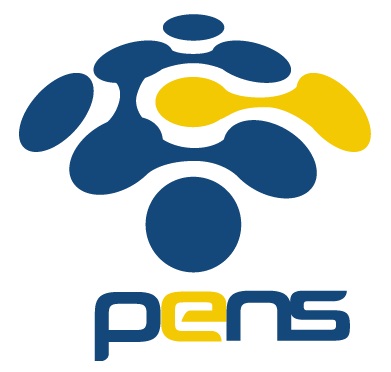 TIM PENGUSULPROGRAM STUDI D3 TEKNIK INFORMATIKADEPARTEMEN TEKNIK INFORMATIKA DAN KOMPUTERPOLITEKNIK ELEKTRONIKA NEGERI SURABAYASEPTEMBER   2014ABSTRAKKrisis moneter yang berkepanjangan di Negara kita 
menyebabkan orang tua dan keluarga mengalami keterpurukan ekonomi
akibat pemutusan hubungan kerja. Dengan keadaan seperti ini maka anak-anak yang putus sekolah karena ketiadaan biaya maka mereka tidak dapat melanjutkan pendidikan ke jenjang yang lebih tinggi. Bagi anak-anak yang demikian sebaiknya
mereka tetap dalam suatu lembaga sosial, untuk membantu
mereka meraih masa depan yang lebih baik. Panti asuhan ini dapat
membantu meningkatkan kesejahteraan anak dengan cara mengasuh, memberikan kasih saying, mendidik, membimbing, serta memberikan ketrampilan-ketrampilan yang dapat menjadi bekal masa depan anak-anak tersebut. Di Surabaya jumlah panti sosial dan panti asuhan cukup banyak, hal ini menunjukkan  pentingnya peran panti asuhan dalam membantu meningkatkan kesejahteraan dan pendidikan anak Indonesia dan kepedulian masyarakat Surabaya. Untuk memudahkan masyarakat mengetahui peran dan informasi mengenai panti sosial dan panti asuhan tersebut, maka Dinas Sosial Surabaya membuat perangkat lunak untuk mencatat data panti sosial dan panti asuhan. Dinas Sosial Surabaya membutuhkan data panti sosial dan panti asuhan se Surabaya secara detail dan lengkap, seperti data jumlah penghuni panti, pengurus panti, status kepemilikan gedung, sarana dan prasana panti, kegiatan panti dan lain-lainDalam kegiatan pengabdian masyarakat ini pihak PENS membantu Dinas Sosial Surabaya menyediakan tempat untuk para pengurus panti sosial dan panti asuhan untuk memasukkan data mereka secara lengkap dengan perangkat lunak yang telah disediakan oleh pihak Dinas Sosial Surabaya. Kegiatan ini  berlangsung pada tanggal 24-25 Februari 2014 diikuti oleh 111 orang dari perwakilan pengurus panti. Luaran dari pengabdian masyarakat ini adalah terkumpulnya data panti sosial dan panti asuhan di Surabaya secara lengkap sehingga informasi ini dapat dimanfaatkan oleh masyarakat Surabaya.DAFTAR ISIAbstrak ………………………………………………………………………………….. 2BAB I. Pendahuluan ……………………………………………………………………. 5BAB II. Target dan Luaran ……………………………………………………………. 7BAB III. Metode Pelaksanaan …………………………………………………………. 9BAB IV. Rincian Anggaran …………………………………………………………… 23Lampiran ……………………………………………………………………………….. 24BAB IPENDAHULUANLatar BelakangSalah satu tujuan Bangsa Indonesia adalah mewujudkan 
masyarakat adil dan makmur yang merata secara materiil maupun spiritual.
Tujuan ini akan tercapai bila didukung partisipasi
masyarakat, termasuk dalam pembangunan bidang kesejahteraan
anak UU No. 6 Tahun 1974 tentang ketentuan-ketentuan pokok kesejahteraan
sosial menyebutkan usaha kesejahteraan sosial dilakukan bersama-sama oleh
Pemerintah dan masyarakat.Krisis moneter yang berkepanjangan di Negara kita telah banyak
menyebabkan orang tua dan keluarga mengalami keterpurukan ekonomi
akibat pemutusan hubungan kerja atau kehilangan pekerjaan, menurunnya
daya beli serta harga bahan pokok yang melambung, sehingga keluarga tidak
mampu memenuhi hak dan kebutuhan anak. Akibat lebih jauh yaitu
banyaknya anak yang terpaksa harus meninggalkan orang tua, rumah dan
sekolah guna mengais atau mencari nafkah dijalanan sehingga mereka
menjadi anak terlantar yang putus sekolah karena ketiadaan biaya. Dengan keadaan seperti ini maka anak-anak yang putus sekolah karena ketiadaan biaya maka mereka tidak dapat melanjutkan pendidikan ke jenjang yang lebih tinggi sehingga banyaknya pengangguran dan anak terlantar akan lebih meningkat bahkan mereka juga dapat
menjadi anak jalanan yang hidup di jalan tanpa pengasuhan dan pengawasan
dari orang tua nya sendiri. Bagi anak-anak yang seperti itu langkah baiknya
mereka tetap dalam suatu lembaga sosial, misalnya mereka berada dalam
Panti Asuhan atau pun Lembaga Sosial yang dapat menjamin dan membantu
mereka untuk meraih masa depan yang lebih baik. Panti asuhan ini dapat
membantu meningkatkan kesejahteraan anak dengan cara mengasuh,
mendidik, membimbing, mengarahkan, memberikan kasih sayang serta
memberikan ketrampilan-ketrampilan yang dapat menjadi bekal masa depan
anak-anak tersebut. Di Surabaya jumlah panti sosial dan panti asuhan cukup banyak, hal ini menunjukkan  pentingnya peran panti asuhan dalam membantu meningkatkan kesejahteraan dan pendidikan anak Indonesia dan kepedulian masyarakat Surabaya. Untuk memudahkan masyarakat mengetahui peran dan informasi mengenai panti sosial dan panti asuhan tersebut, maka Dinas Sosial Surabaya membuat perangkat lunak untuk mencatat data panti sosial dan panti asuhan. Dinas Sosial Surabaya membutuhkan data panti sosial dan panti asuhan se Surabaya secara detail dan lengkap, seperti data jumlah penghuni panti, pengurus panti, status kepemilikan gedung, sarana dan prasana panti, kegiatan panti dan lain-lain, akan tetapi dinas sosial memiliki kendala tetang sosialisasi perangkat lunak tersebut dan tempat untuk menginputkan data bagi pengurus panti sosial dan panti asuhan. Untuk itu dalam kegiatan pengabdian masyarakat ini membantu dari pihak Dinas Sosial Surabaya menyediakan tempat untuk para pengurus panti sosial dan panti asuhan untuk memasukkan data mereka secara lengkap dengan perangkat lunak yang telah disediakan oleh pihak Dinas Sosial Surabaya.Relevansi dengan Kompetensi ProdiKegiatan pengabdian masyarakat ini yaitu membantu dari pihak Dinas Sosial Surabaya menyediakan tempat untuk para pengurus panti social dan panti asuhan untuk memasukkan data mereka secara lengkap dengan perangkat lunak yang telah disediakan oleh pihak Dinas Sosial Surabaya. Mengumpulkan data dari banyak pengurus panti sosial dan panti asuhan, mengubah dari data manual berupa lembaran kertas menjadi data yang tersimpan di server Dinas Sosial Surabaya, sehingga informasi dapat diakses dan dibaca oleh masyarakat Surabaya. Selain itu pelatihan ini membantu para panti sosial dan panti asuhan guna pemanfaatan media sosial untuk sarana promosi untuk mendapatkan donator. Kegiatan pengabdian masyarakat berbasis TIK (Teknologi Informasi dan Komunikasi) sesuai dengan program studi Teknik Informatika. Tujuan Tujuan dalam program ini adalah Untuk  membantu Dinas Sosial untuk sosialisasi perangkat lunak baru untuk  panti se Surabaya.Mengumpulkan data panti sosial dan panti asuahan  secara detail untuk data   asuhan se Surabaya.Pelatihan untuk panti sosial dan panti asuhan guna pemanfaatan media sosial untuk sarana promosiManfaat bagi MasyarakatMembantu masyarakat untuk mendapatkan informasi mengenai panti sosial dan panti asuhan, lokasi dan kegiatan pengembangan yang dilakukan panti sosial dan panti asuhan. Sehingga memudahkan masyarakat yang kurang mampu untuk menitipkan anaknya agar mendapatkan kehidupan dan pendidikan yang lebih layak.Membantu para donator untuk mendonasikan uang mereka ke panti sosial dan panti asuhan yang tepat.BAB IITARGET DAN LUARANPenerima Manfaat	Berdasarkan  hasil  observasi  dan  studi  literatur yang telah  dilakukan,  penerima manfaat yaitu dari pihak Dinas Sosial Surabaya, panti social dan panti asuhan dan masyarakat Surabaya.Manfaat yang diterima oleh Dinas Sosial Surabaya yaitu:Mengumpulkan data panti sosial dan panti asuhan  secara detail untuk data panti se Surabaya.Membantu Dinas Sosial untuk sosialisasi perangkat lunak baru untuk  panti se SurabayaManfaat yang diterima oleh panti sosial dan panti asuhan di Surabaya yaitu:Memudahkan panti untuk mengelola data panti jika terdapat perubahan data misalkan jika lokasi panti berpindah, maka masyarakat akan segera mengetahui melalui website resmi dari Dinas Sosial SurabayaMemudahkan panti untuk mensosialisasikan kegiatan yang terdapat di panti.Memudahkan panti untuk promosi ke masyarakat untuk mendapatkan donatorMemberikan pelatihan untuk memanfaatkan media sosial untuk sarana promosiManfaat bagi Masyarakat yaituMembantu masyarakat untuk mendapatkan informasi mengenai panti sosial dan panti asuhan, lokasi dan kegiatan pengembangan yang dilakukan panti sosial dan panti asuhan. Sehingga memudahkan masyarakat yang kurang mampu untuk menitipkan anaknya agar mendapatkan kehidupan dan pendidikan yang lebih layak.Membantu para donator untuk mendonasikan uang mereka ke panti sosial dan panti asuhan yang tepat.Luaran 	Luaran dari pengabdian masyarakat ini adalah terkumpulnya data panti sosial dan panti asuhan di Surabaya secara lengkap sehingga informasi ini dapat dimanfaatkan oleh masyarakat Surabaya. Data panti berupa : jumlah anak, data pengurus, data kepemilikan tanah dan gedung, inventaris dan surat ijin panti. Memberikan pelatihan kepada pengurus panti sosial dan panti asuhan dengan memanfaatkan media sosial dan internet untuk sarana promosi.BAB IIIMETODE PELAKSANAANDalam kegiatan pengabdian masyarakat ini membantu dari pihak Dinas Sosial Surabaya menyediakan tempat untuk para pengurus panti sosial dan panti asuhan untuk memasukkan data mereka secara lengkap dengan perangkat lunak yang telah disediakan oleh pihak Dinas Sosial Surabaya.Tempat PelaksanaanKegiatan ini dilaksanakan di dua laboratorium yaitu laboratorium Sistem Informasi dan Database. Laboratorium ini terletak di Gedung D4 lantai 1 program studi Teknik Informatika Politeknik Elektronika Negeri Surabaya.Waktu PelaksanaanKegiatan ini diadakan hari Senin-Selasa, 24-25 April 2014, diadakan mulai pukul 09.00 – 13.00.Jadwal KegiatanKegiatan dilakukan selama dua hari yaitu Senin-Selasa, 24-25 Februari 2014. Kegiatan di bagi 2 shift, shift 1 berlangsung mulai jam 9.00-12.00 dan shift 2 berlangsung mulai jam 13.00-15.00. Jadwal untuk shift 2 sama saja dengan shift 1, hanya waktu pelaksanaannya saja  yang berbeda. Jadwal kegiatan terdapat pada tabel 1 dan tabel 2. Selama kegiatan dilakukan proses persiapan dan pendampingan dari pihak Dinas Sosial Surabaya dan PENS.Tabel 1. Jadwal Kegiatan Senin, 24 Februari 2014Tabel 2. Jadwal Kegiatan Selasa, 24 Februari 2014Peserta yang Hadir Dari pihak PENSDari perwakilan pengurus panti sosial dan panti asuhan total sebanyak 111 orang. Mereka dari :Hasil Kegiatan.	Hasil kegiatan pengabdian masyarakat ini adalah terkumpulnya data panti sosial dan panti asuhan di Surabaya secara lengkap sehingga informasi ini dapat dimanfaatkan oleh masyarakat Surabaya. Data panti berupa : jumlah anak, data pengurus, data kepemilikan tanah dan gedung, inventaris dan surat ijin panti. Memberikan pelatihan kepada pengurus panti sosial dan panti asuhan dengan memanfaatkan media sosial dan internet untuk sarana promosi. 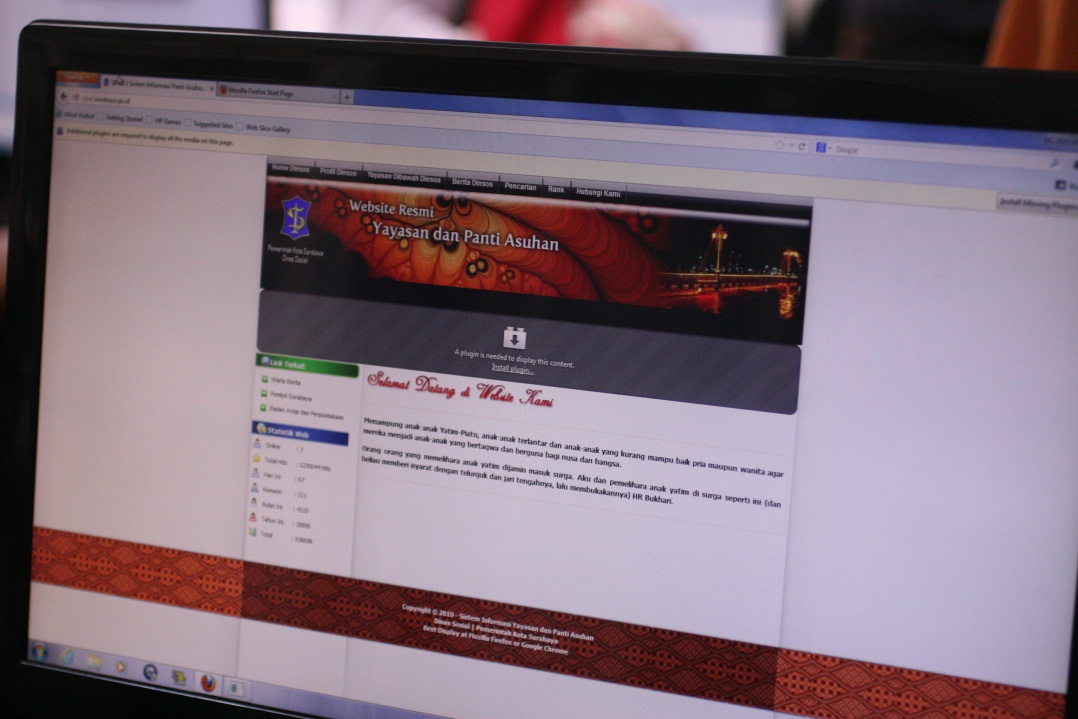 Gambar 3.1 Tampilan Utama Aplikasi 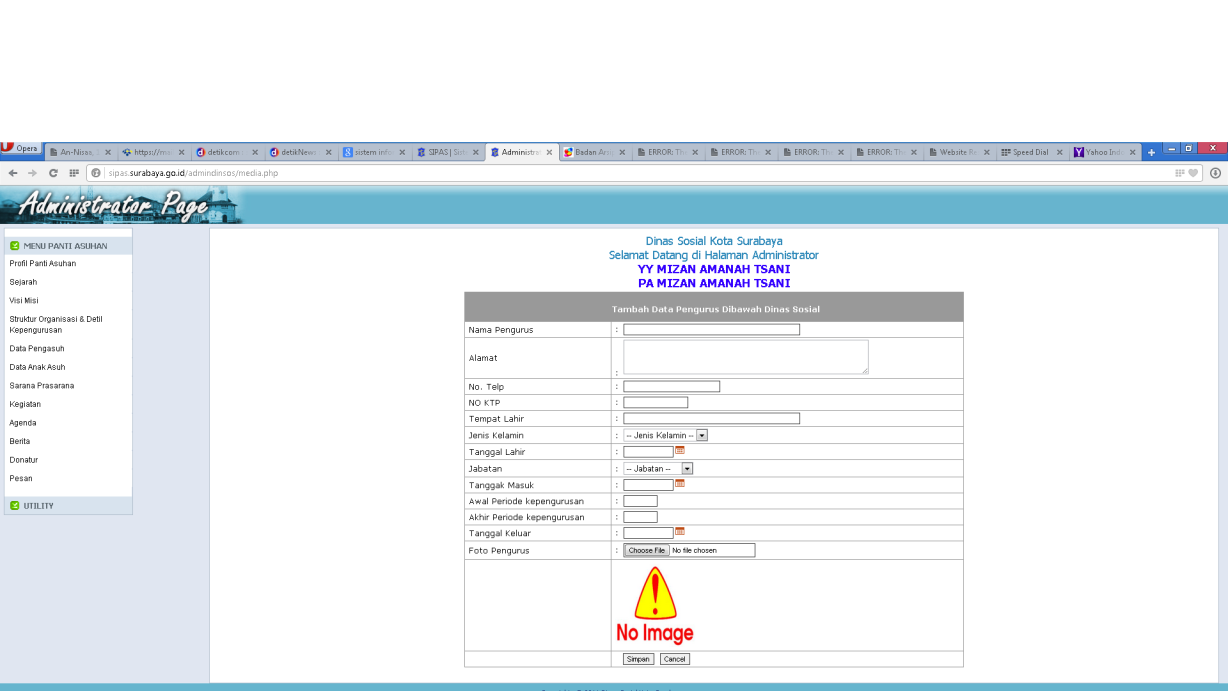 Gambar 3.2 Tampilan aplikasi untuk menambahkan data pengurus panti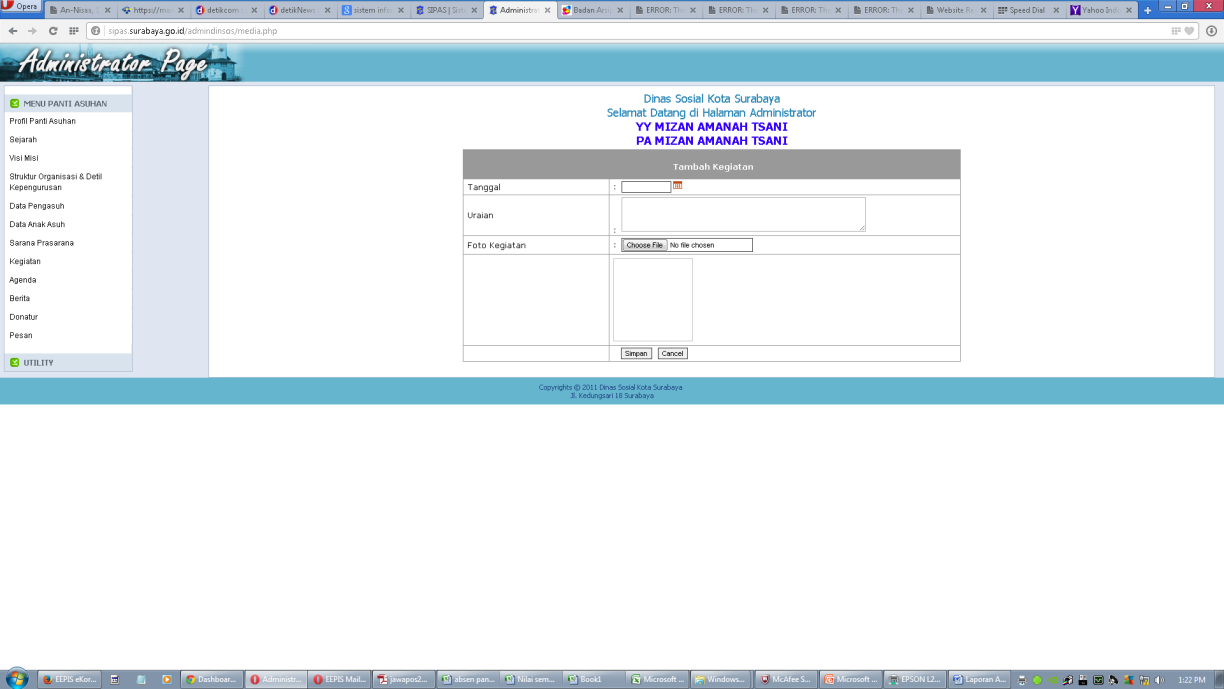 Gambar 3.3 Tampilan aplikasi untuk menambahkan kegiatan di panti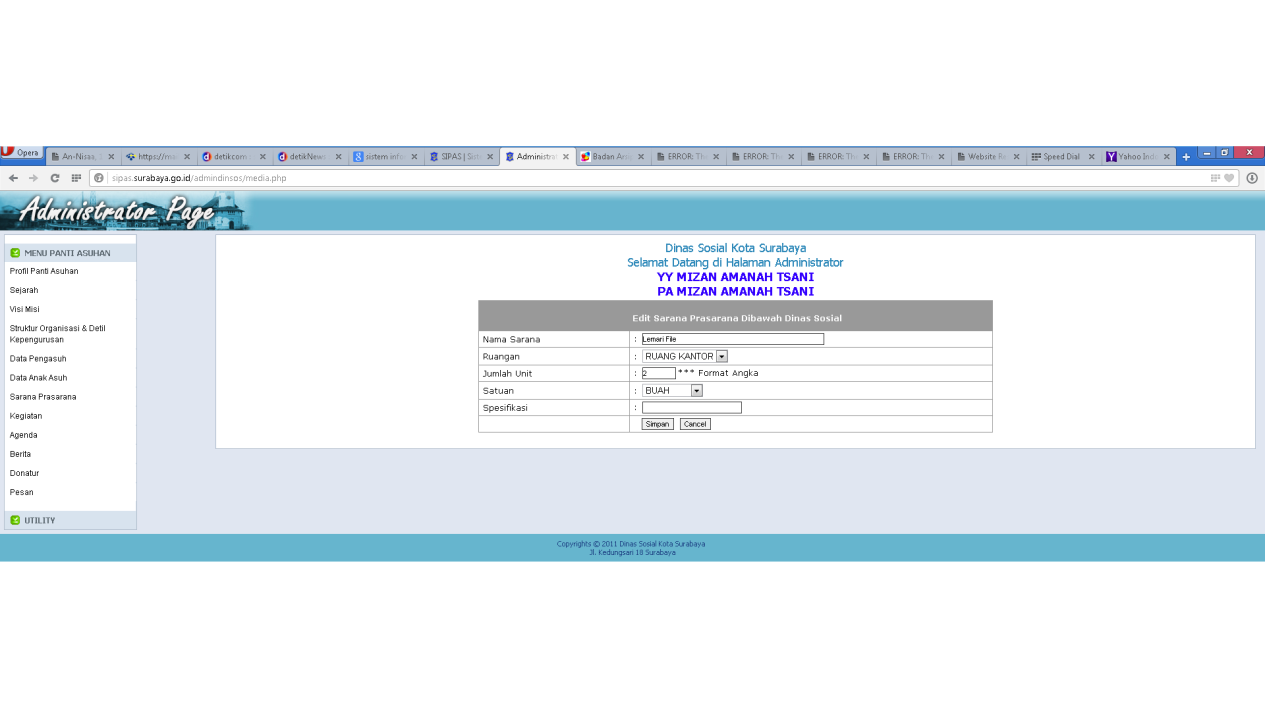 Gambar 3.4 Tampilan aplikasi untuk menambahkan sarana dan prasarana di panti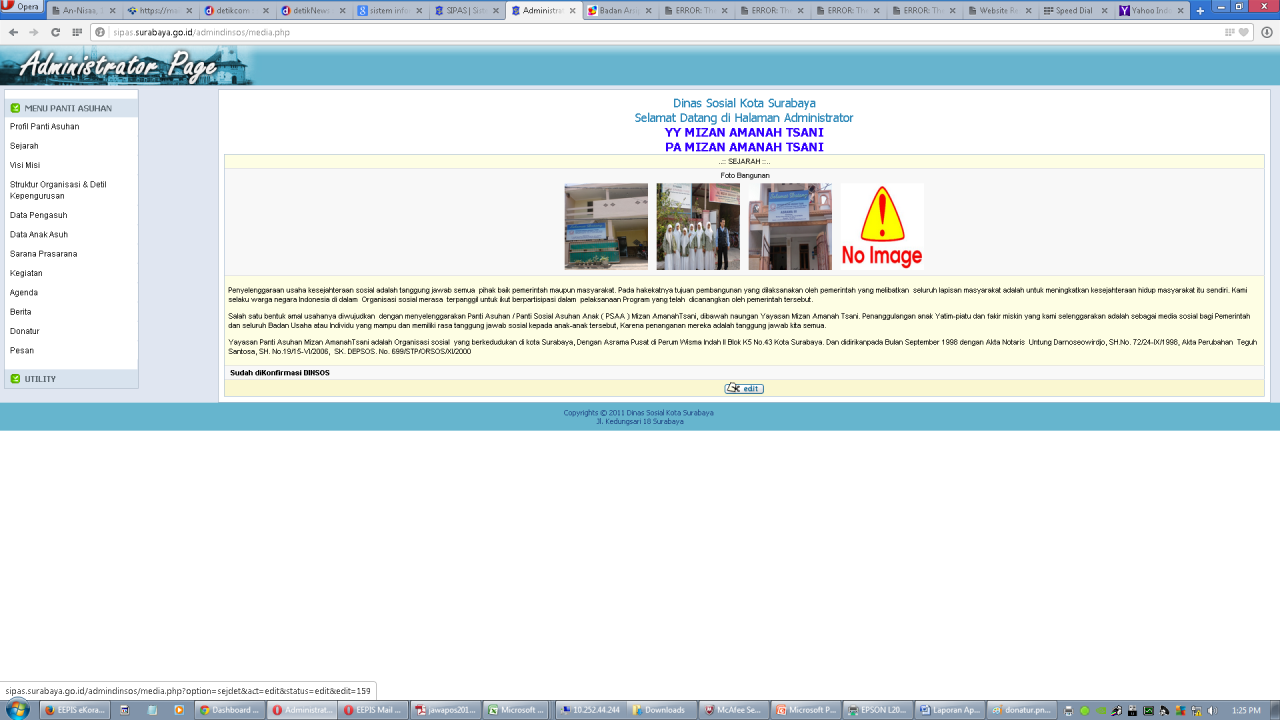 Gambar 3.5 Tampilan aplikasi untuk menampilkan sejarah di panti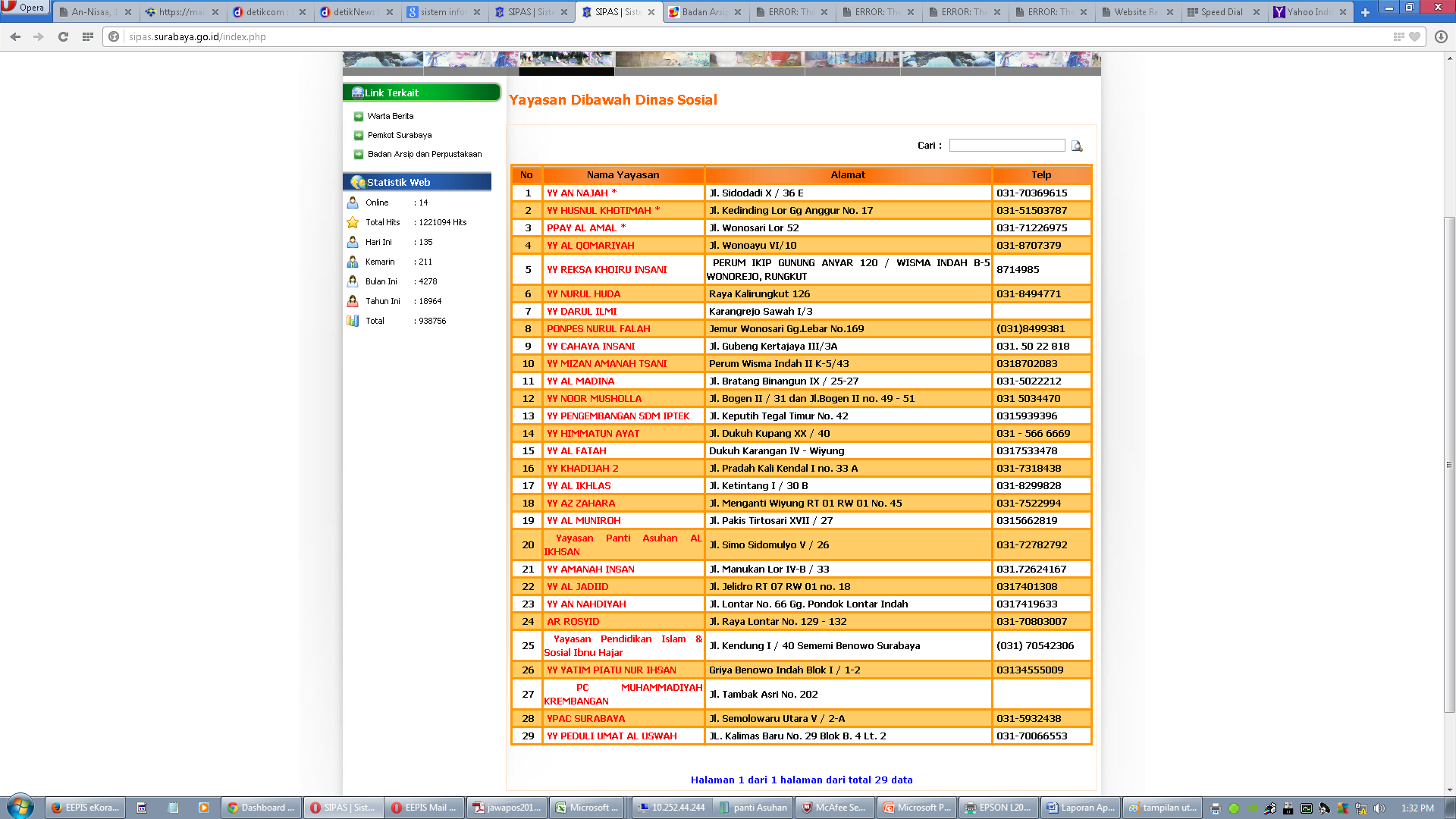 Gambar 3.6 Data panti asuhan di aplikasi Dinas Sosial SurabayaDokumentasi.Dibawah ini beberapa foto kegiatan pengabdian masyarakat.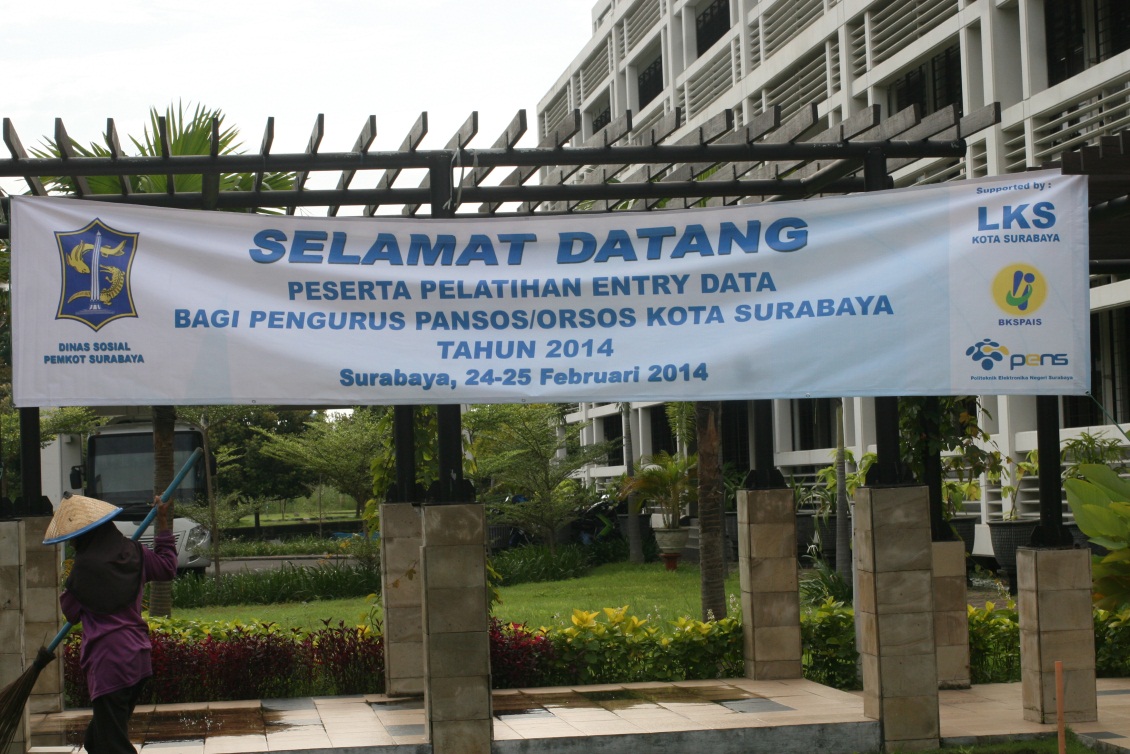 Gambar 3.7 Spanduk Kegiatan Pengabdian Masyarakat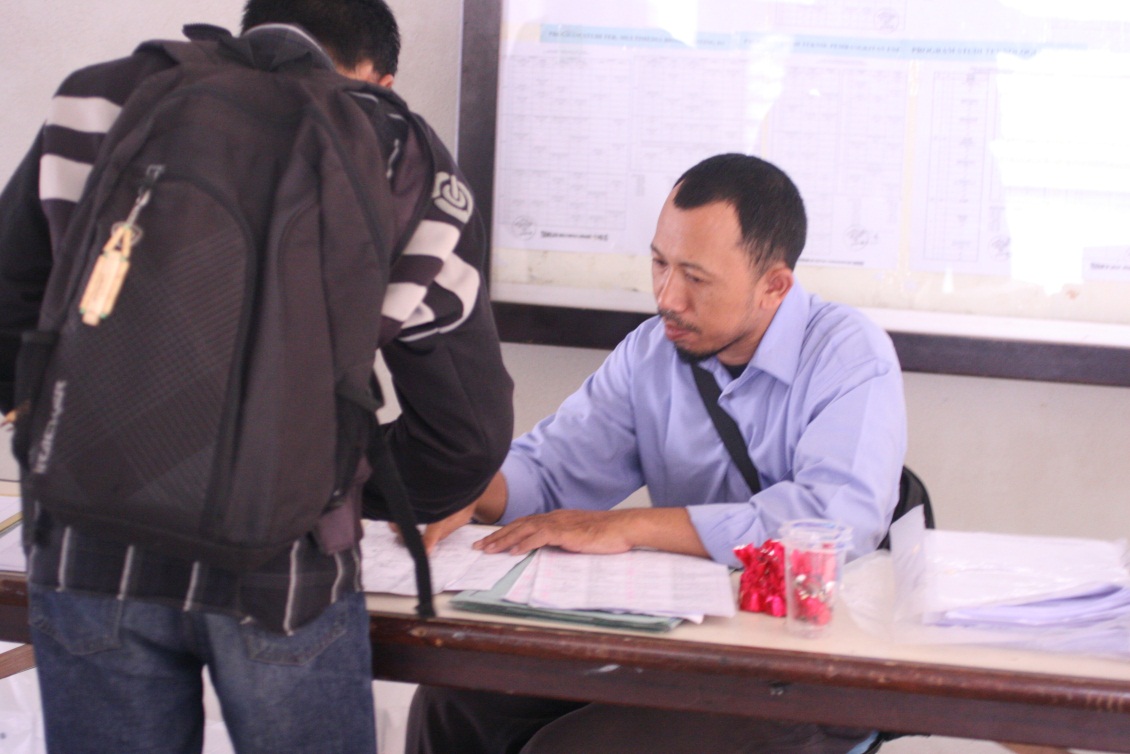 Gambar 3.8 Pengisian daftar hadir pengurus panti.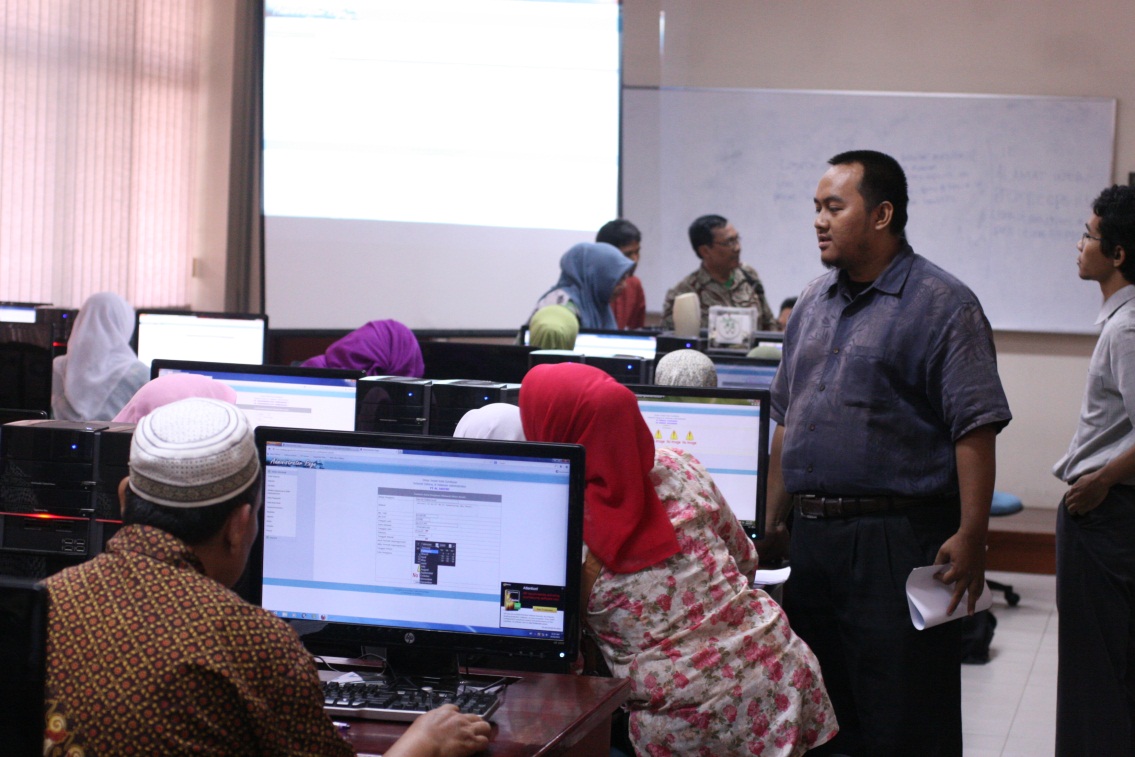 Gambar 3.9 Sosialisasi perangkat lunak oleh Dinas Sosial Surabaya (1).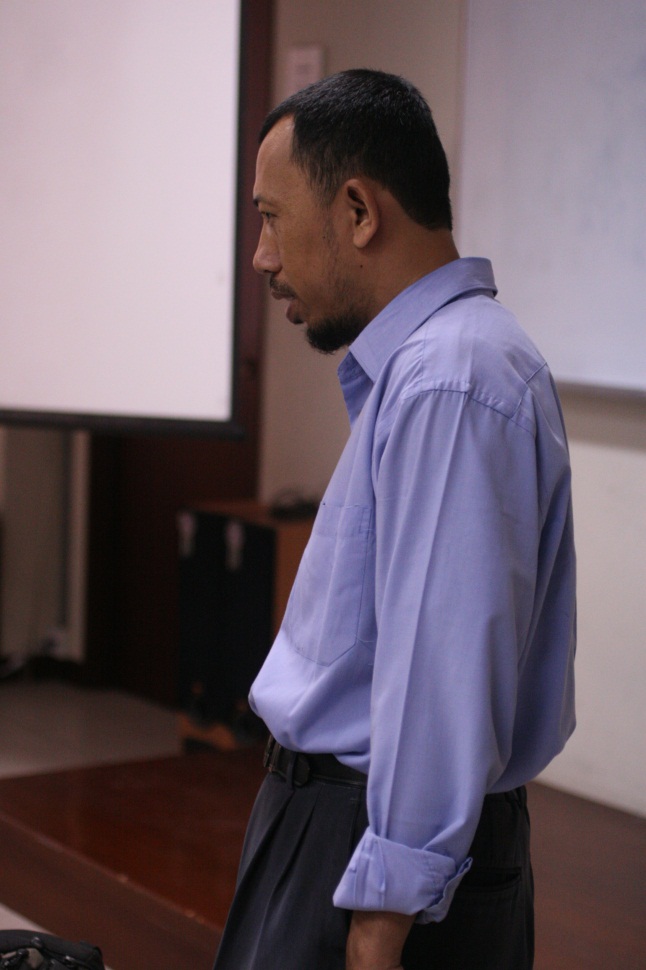 Gambar 3.10 Sosialisasi perangkat lunak oleh Dinas Sosial Surabaya(2).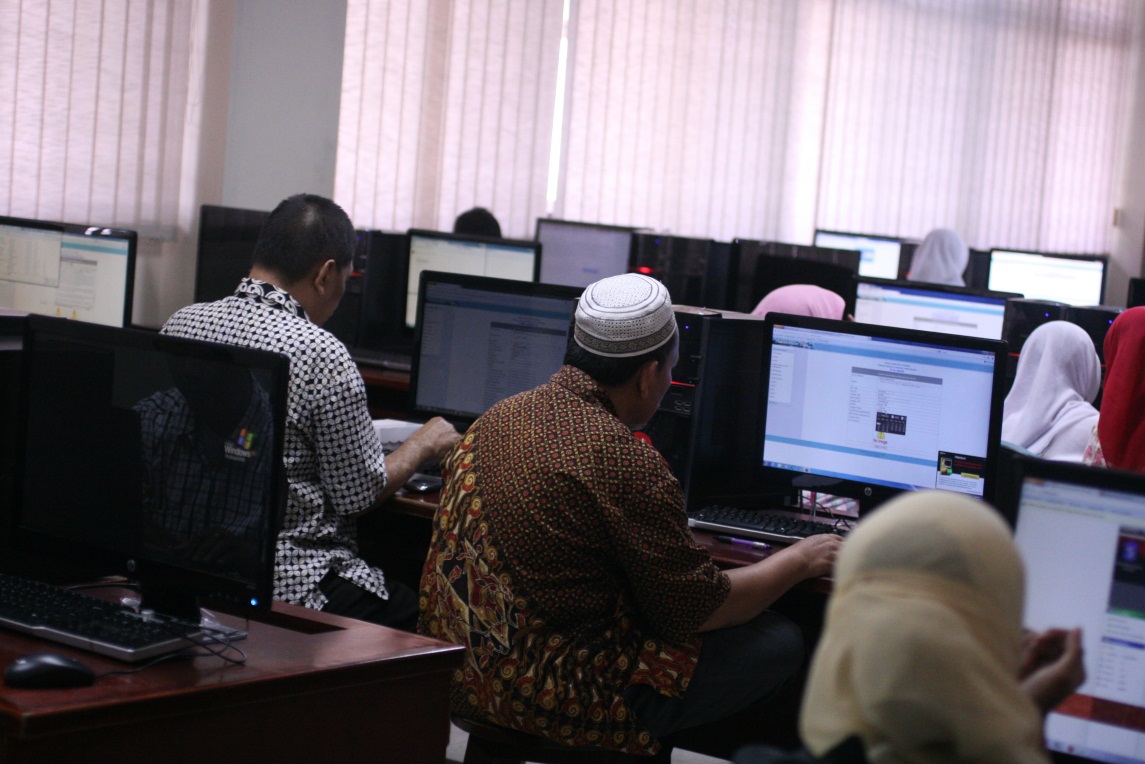 Gambar 3.11 Pengisian data panti oleh pengurus panti (1)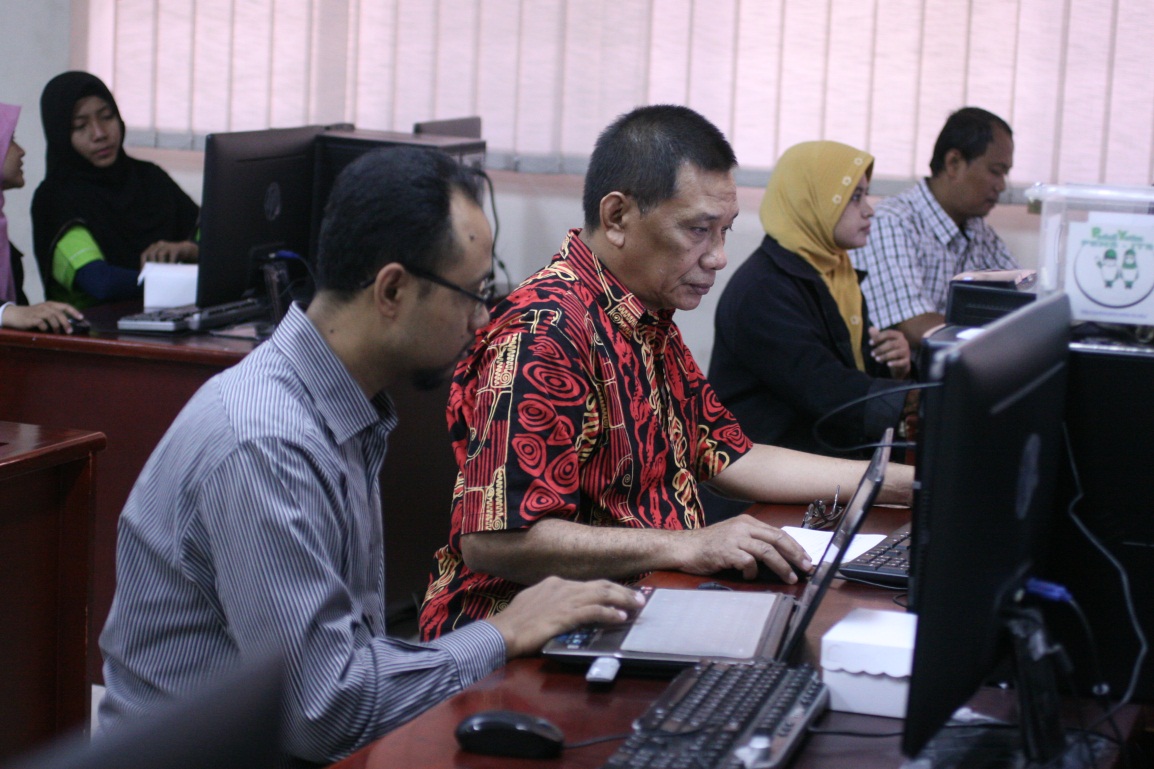 Gambar 3.12 Pengisian data panti oleh pengurus panti (2)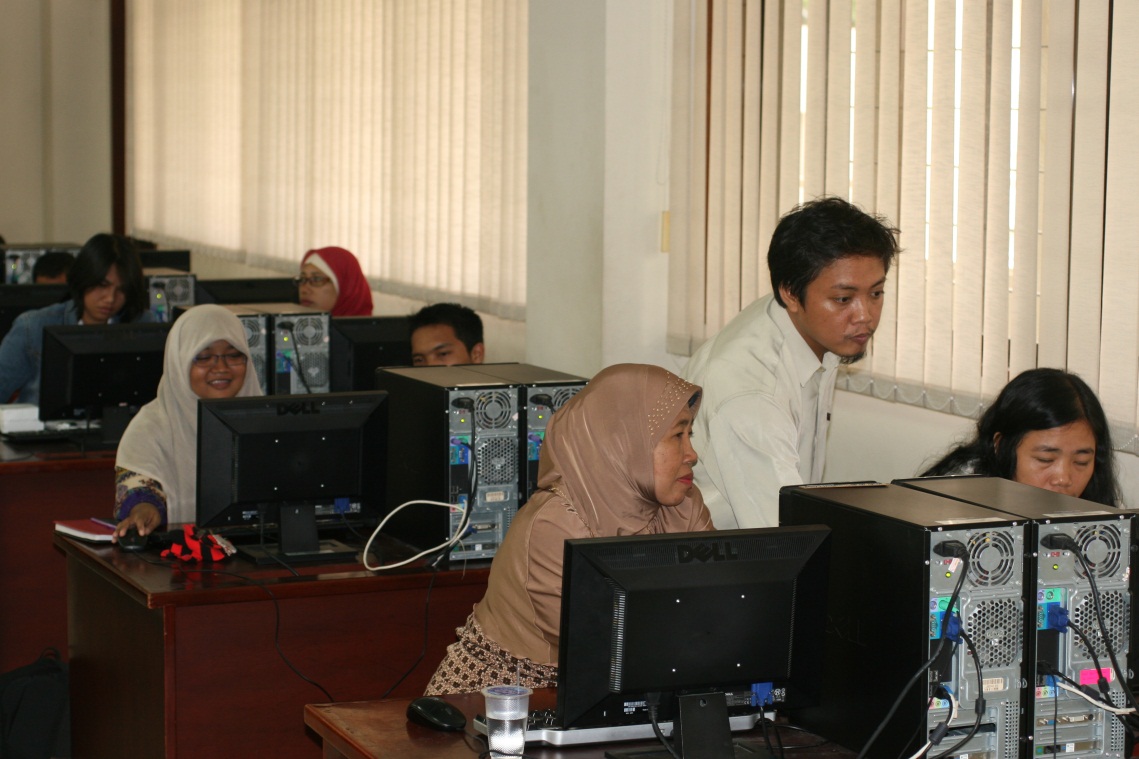 Gambar 3.13 Pendampingan dari PENS pada saat pengisian data panti (1)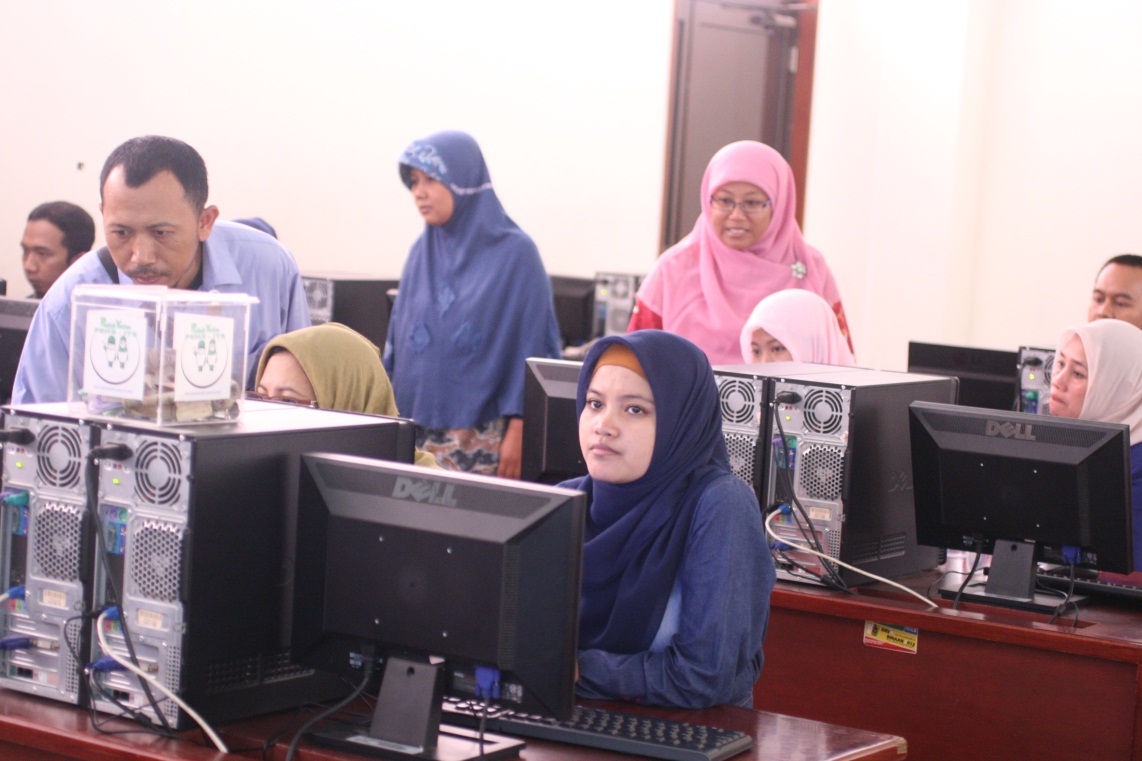 Gambar 3.14 Pendampingan dari PENS pada saat pengisian data panti (2)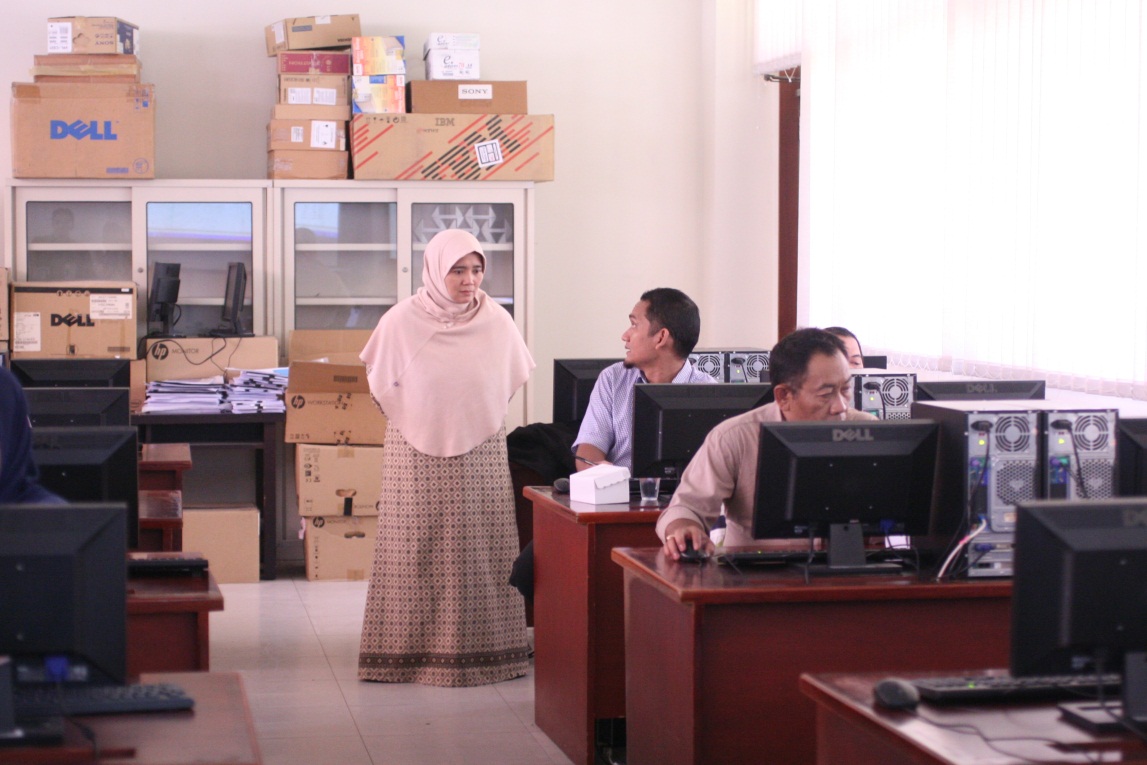 Gambar 3.15 Pendampingan dari PENS pada saat pengisian data panti (3)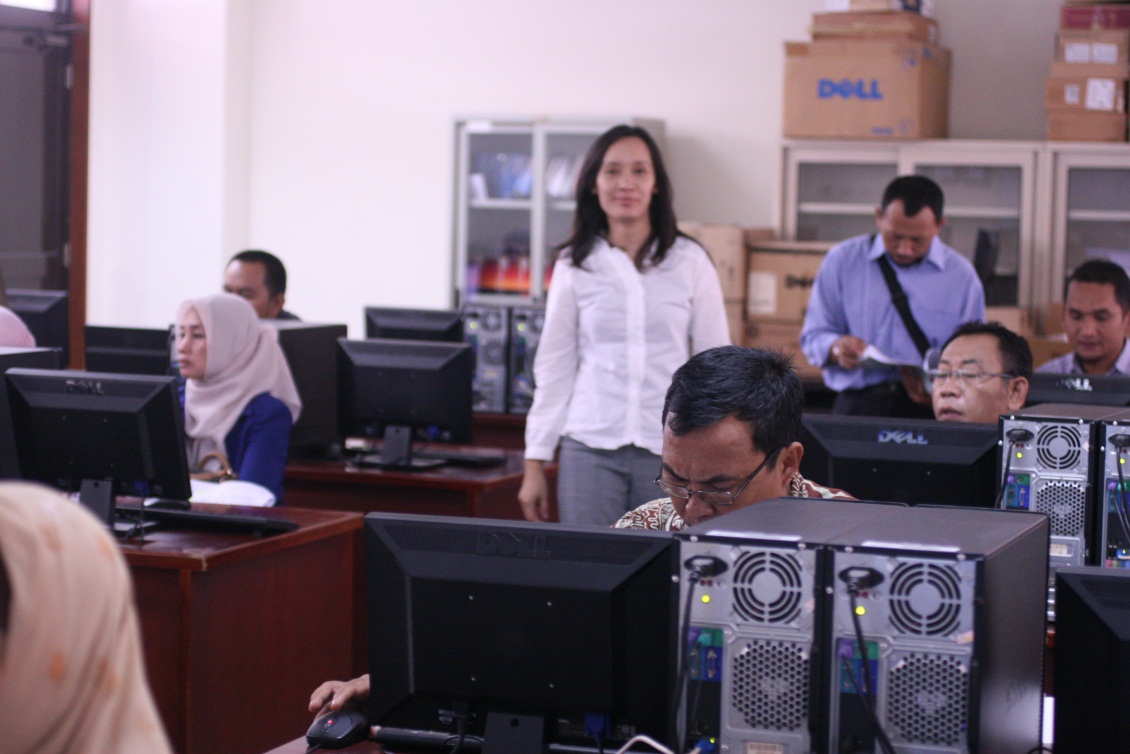 Gambar 3.16 Pendampingan dari PENS pada saat pengisian data panti (4)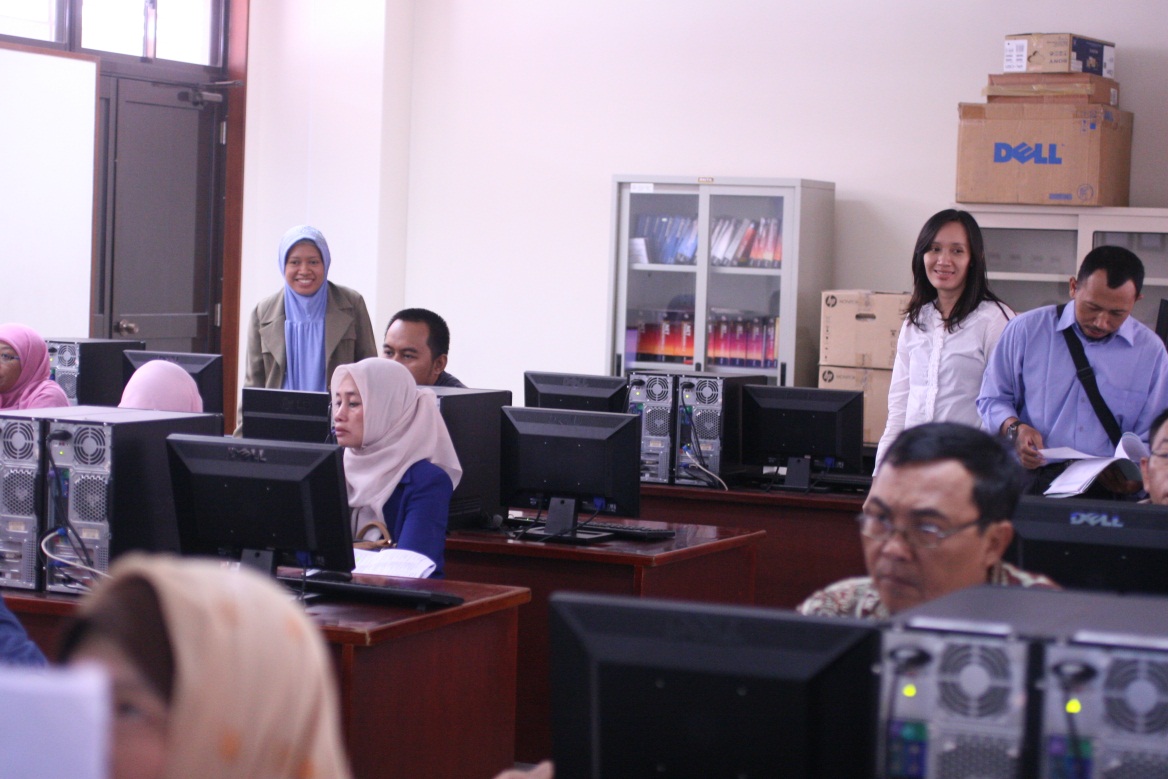 Gambar 3.17 Pendampingan dari PENS pada saat pengisian data panti (5)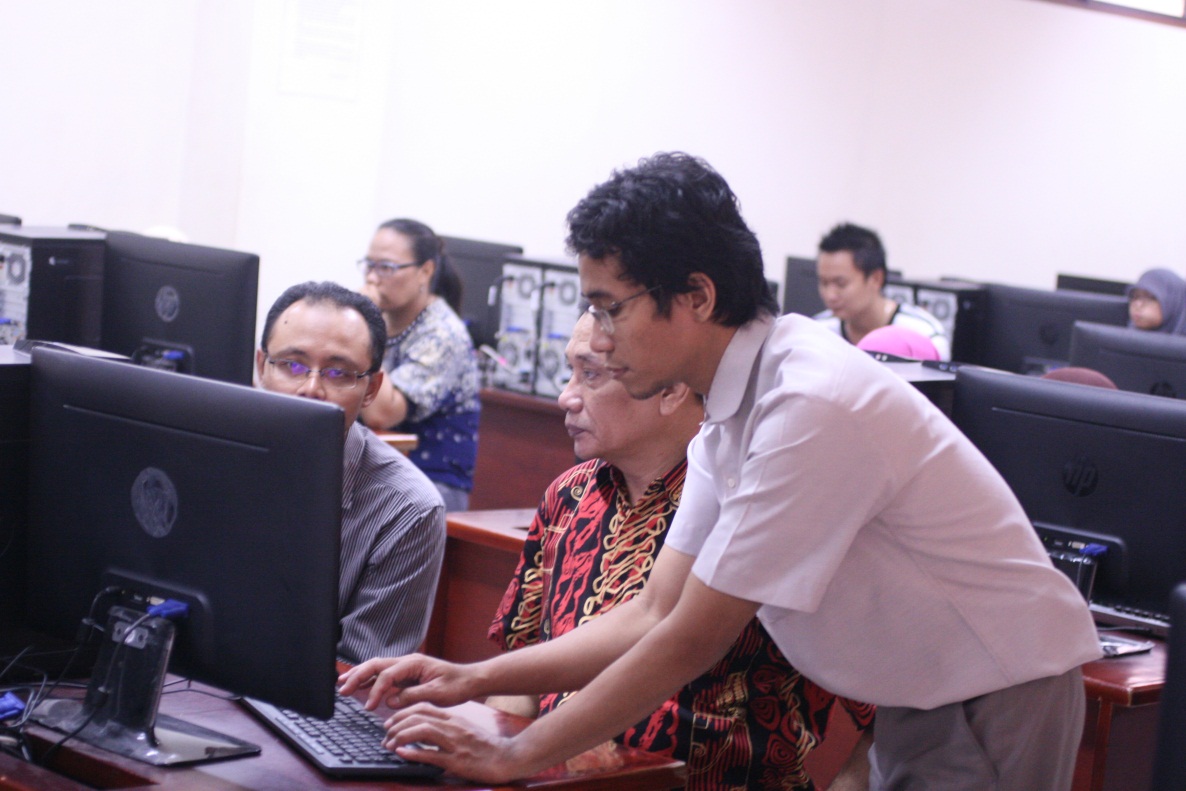 Gambar 3.18 Pendampingan dari PENS pada saat pengisian data panti (6)BAB IIIRINCIAN ANGGARANLAMPIRAN Daftar Hadir Peserta Daftar Hadir Peserta PemateriBukti penggunaan anggaranLAMPIRAN ALAMPIRAN BYuliana Setiowati, S.Kom.,M.Kom. (Ketua)198012262008121003  Nur Rosyid Mubtadaí, S.Kom197403182001121005Isbat Uzzin Nadhori, S.Kom, MT197405052003121002Ahmad Syauqi Ahsan, S.Kom197595392993121001Entin Martiana, S.Kom, M.Kom197403122000122001Tita Karlita S.Kom, M.Kom197910142002122002  Fitri Setyorini ST, MSc.197707072001122001Umi Sa’adah S.Kom, M.Kom197404162000032003  Rengga Asmara S.Kom198105082005011002Wiratmoko Yuwono, S.Kom, M.T.197911212005011003Jauari Akhmad Nur Hasim, S.ST 2000000052Bahtiar Setiono198403032009101001Sidiq Prasetyo198211022009101001WaktuKegiatan09.00 - 09.15Pembukaan09.15 - 09.30Perkenalan dari pihak Dinas Sosial, Prodi Teknik Informatika dan beberapa pengurus panti09.30 – 10.00Sosialisasi perangkat lunak dari Dinas Sosial Surabaya10.00 – 12.00Pengisian data oleh pengurus panti sosial dan panti asuhanWaktuKegiatan09.00 – 11.00Melanjutkan pengisian data11.00 – 11.45Penyampaian Materi :Pemanfaatan social media dan internet untuk sosialisasi program dan promosi panti11.45 – 12.00Penutupan1Yuliana Setiowati, S.Kom.,M.Kom. 2Nur Rosyid Mubtadaí, S.Kom3Isbat Uzzin Nadhori, S.Kom, MT4Ahmad Syauqi Ahsan, S.Kom5Entin Martiana, S.Kom, M.Kom6Tita Karlita S.Kom, M.Kom7Fitri Setyorini ST, MSc.8Umi Sa’adah S.Kom, M.Kom9Rengga Asmara S.Kom10Wiratmoko Yuwono, S.Kom, M.T.11Jauari Akhmad Nur Hasim, S.ST 12Bahtiar Setiono13Sidiq Prasetyo14Viqi Firdaus15Riza Budi Prasetya16Baharudin Yusuf17Vizzia Indra Pratama18Mustofa Kamal19Rizky Rachmadany20Wahyudi Widya         Al Hidayah Mabrur         Al Hikmah         Al Qomariyah         Hidayatush Shibyan         Islamadina         KBIK         Miftachul Ulum         Nur Ikhsan         PA Achmad Baidlowi         PA Adinda         PA Aisyiyah 2         PA Al Ashar         PA Al Hamzah         PA Al Ichlas         PA Al Ikhlas Al Khoiriyah         PA Al Ikhlas Kentintang         PA Al Jadiid         PA Al Mizan         PA Ar Rosyid         PA Assalafiyah         PA Assalam         PA Az Zahra         PA Bani Yaqub         PA Cahaya Insani         PA Darul Ilmi         PA Dharma Putra Swadaya         PA HArapan Umat         PA Hj Jawiyah         PA Ibnu Maryam         PA Iffatul Aliyah         PA Khadijah 2         PA Khoiriyah Hasyim         PA Lentera Hati         PA Matahari Terbit         PA Muhammadiyah Tambaksari         PA Nurul Hasanah         PA Putera Imanuel         PA Rodiyatul Jannah         PA Rose of Sharon         PA Ruqoiyah         PA Sejahtera         PA Shiratul Mustaqim         PA Sumber Kasih         PA Ulul Albab         PA Waluyo         PAM Grogol         PAM Pakis         PAM Tandes         PAYP Aisyisyah 1         PP Mabah         PQ Nurul Faizah         Umi Fadhilah         YPA Sabilillah         YPA Sadinda         YPA Tanwir         YPAS Sejahtera         YPSA Al Fatimah         YY Al Haromain         YY Al Muáwanah         YY An Nur         YY Anajah         YY Ar Rohmad         YY As Sakinah         YY Bani Yaqub         YY Cinta Kasih Ibu Teresia         YY Darul Musthofa         YY Harapan Muslimah         YY Himmatun Ayat         YY Hope Indonesia         YY LPAY         YY PA Lydya         YY PA Nur Ihsan         YY Peduli Ummat Al Uswah         YY Pondon Hayat         YY Taam Ananda         YY Tumpuan HarapanNoKeteranganJumlahHargaTotal1Konsumsi peserta22215,0003,330,0002Konsumsi panitia4015,000600,0003aqua botol1248,000576,0004Kue2627,5001,965,0005Spanduk kegiatan3200,000600,0006Pembuatan Materi41,000,0004,000,0007Pembelian flashdisk (untuk menyimpan data)1370,000910,0008Perlengkapan ATK (Note , Bollpoint)13110,0001,310,0009Fotocopy materi (handout)1314,000524,00010Penyusunan Proposal dan Laporan Kegiatan625,000150,00011Lain-lain1285,000Total14,250,000